Конспект НООД по аппликации(Младший возраст)Автор: воспитатель высшей квалификационной категории Кувшинцева О.А.МДОУ «Детский сад №59» г. ЯрославльИнтеграция образовательных областей:* Познавательное развитие* Речевое развитие* Художественно-эстетическое развитие* Социально-коммуникативное развитие* Физическое развитиеТема: «Пасха»Цель: знакомство детей с традициями празднования Пасхи.Задачи:Развивающие:* Активизировать познавательные и мыслительные процессы.* Развивать логическое мышление, речь, воображение* Развивать мелкую моторику пальцев,* Развивать умение пользоваться кистью, набирать на ворс кисти клей.Образовательные:* Рассказать, почему празднуется этот праздник, почему именно в этот праздник красятся яйца.* Закрепить знания о цветовых представлениях.* Учить детей располагать предметы в сюжетной аппликации. * Активизировать словарный запас детей.Воспитательные: * Формировать навыки взаимодействия со сверстниками, * Воспитывать аккуратность при работе за столом.Предварительная работа: Рассматривание иллюстраций с пасхальными яйцами.Материал: Кисточки, клеенки, клей, тряпочки, заготовка аппликации, образец, вырезанные из бумаги пасхальные яички, мультимедийная техника, презентация: «Пасха»Ход занятияВход детей под музыку…Вошли сели на стульчики.- Здравствуйте ребята! Сегодня я пришла к вам в образе Весны, посмотрите какой у меня венок! Я пришла не с пустыми руками, а принесла один из весенних праздников.- Какие весенние праздники вы знаете?Дети: -  Масленица, 8 марта, День Космонавтики.- Я хочу рассказать вами о празднике Пасха.Показ презентации.ПАСХА — это главный церковный праздник. Всю неделю люди готовятся к празднику Пасхи.- Скажите, что нужно сделать, чтобы встретить праздник пасхи?(Красить яйца, печь куличи).Пасху еще называют ПАСХА КРАСНАЯ, т. е. красивая.- Почему пасху называют красной? (ответы детей)В день Пасхи принято надевать чистую светлую одежду, дарить друг другу крашеные яйца, угощаться пасхальными куличами.Яичко – символ жизни.Яичко стало символом новой жизни, возрождения на Пасху.-Почему символом новой жизни стало яичко?(ответы потому что из яичка появляется новая жизнь, из него вылупляется цыпленок.)Правильно, природа оживает, просыпается ото сна, когда приходит весна и наступает праздник Пасхи.-Чем заняты дети на картинке? (Дети играют с яичком)Верно, этот день дети играли с яичками, катали их на месте, с горок, играли в битки. В игры с яйцами любили играть не только дети, но взрослые.- А вы сегодня хотите поиграть и повеселится? (да)Тогда я приглашаю, Вас отправится в необычное весеннее путешествие. Будем вместе Пасху встречать, ведь говорят, на Пасху происходят чудеса…Сюрпризный моментФонограмма кудахтанье птицы!- Чей это голосок? (курица)Правильно, это курица, давайте найдем, откуда раздается кудахтанье.Корзина с курицей, а в ней большое яйцо.Игра: «Яичко» Под музыку передаем яичко по кругу, когда мелодия заканчивается, тот, у кого яичко, выходит в круг и танцует.Понравилась вам игра? Молодцы быстро научились играть с яичком.- Ребята, кажется, в корзине еще, что-то есть. Что это? (Яички)- Какие? (пасхальные)- Хотите сделать такое же?-Сначала рассмотрите его. Я сейчас вам покажу, как мы будем поэтапно его склеивать. Сначала вспомним, что нам надо для аппликации.(Показ выполнения работы) Посмотрите, я набираю на кисточку очень аккуратно немного клея, и начинаю наносить его на тыльную сторону каждой детали отдельно, затем приклеиваю их, очень аккуратно и убираю тряпочкой лишний клей.- Приступайте к работе, ребята. Дети выполняют работу, по мере необходимости помогаю. - Ребятки, вот мы и закончили выполнять нашу работу, теперь давайте вместе полюбуемся какие красивые работы получились у нас, у всех они разные, но у каждого получилась аккуратная работа.Ребятки, ваши яички, которые вы сейчас сделали своими руками, принесут счастье и радость, тому, кому вы их подарите. (Подарить родителям).Примеры работ: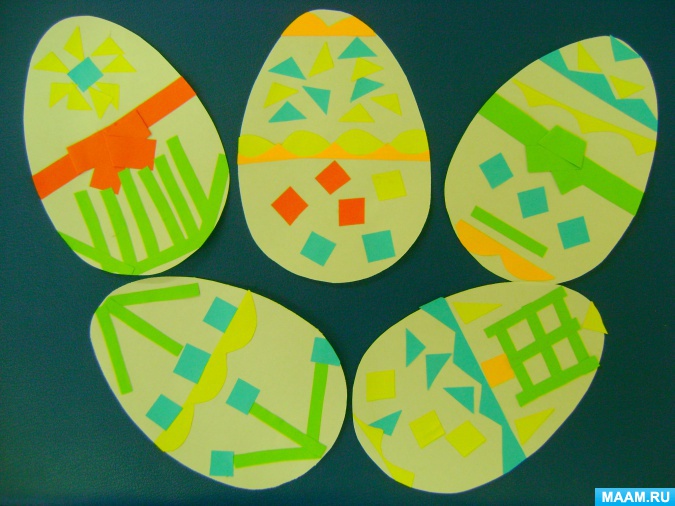 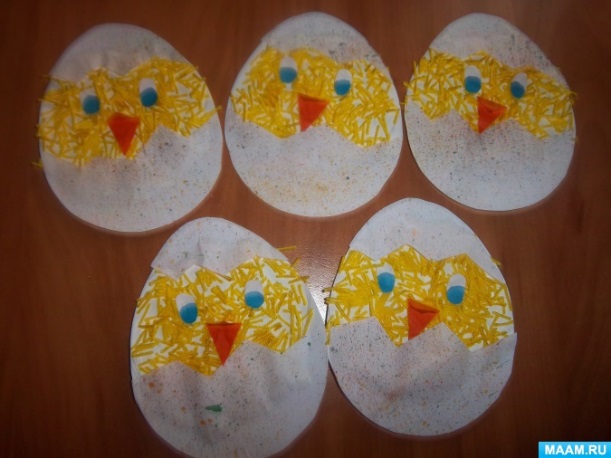 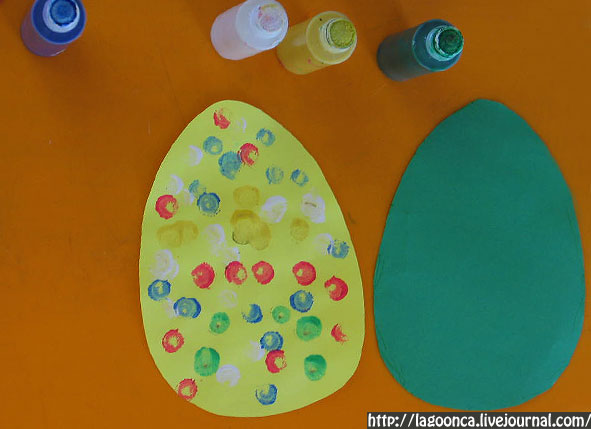 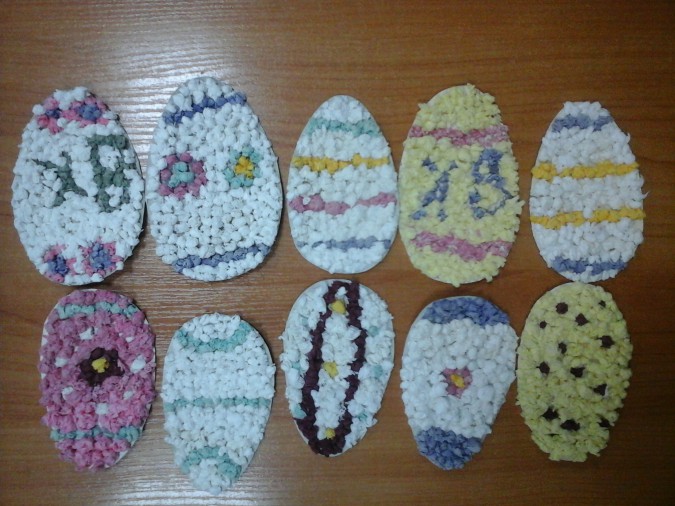 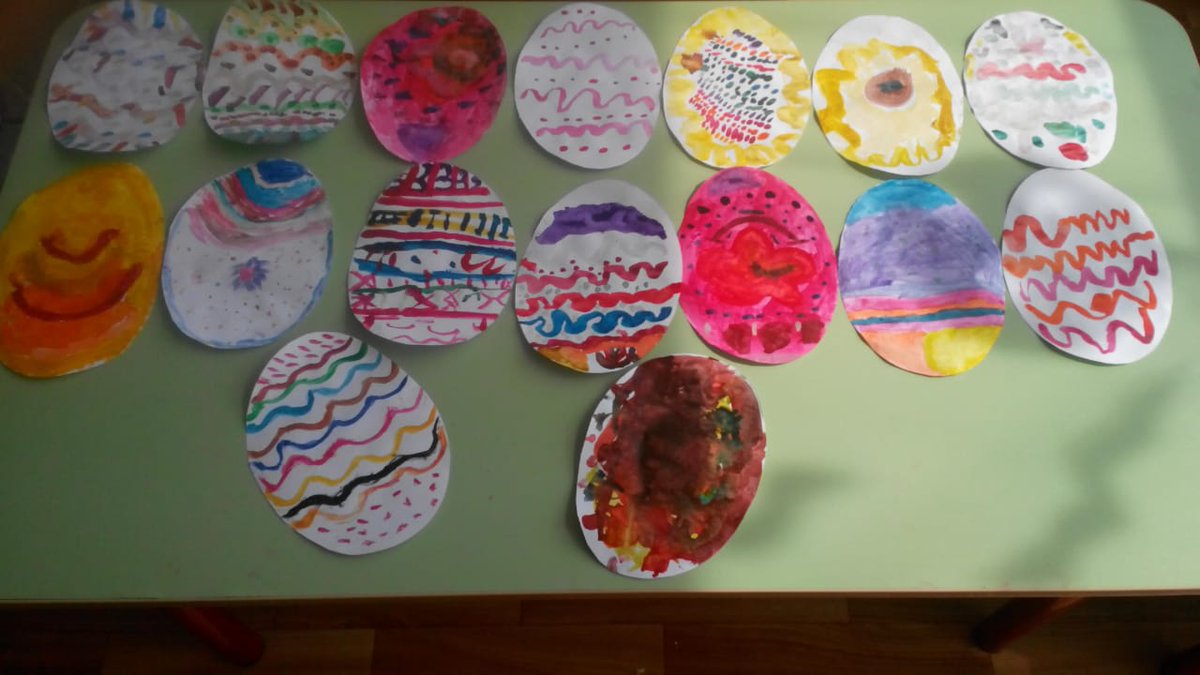 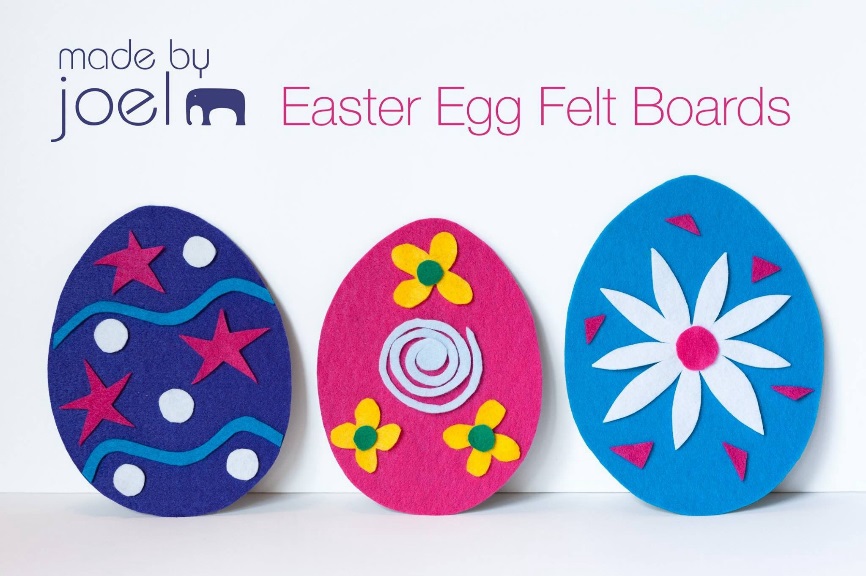 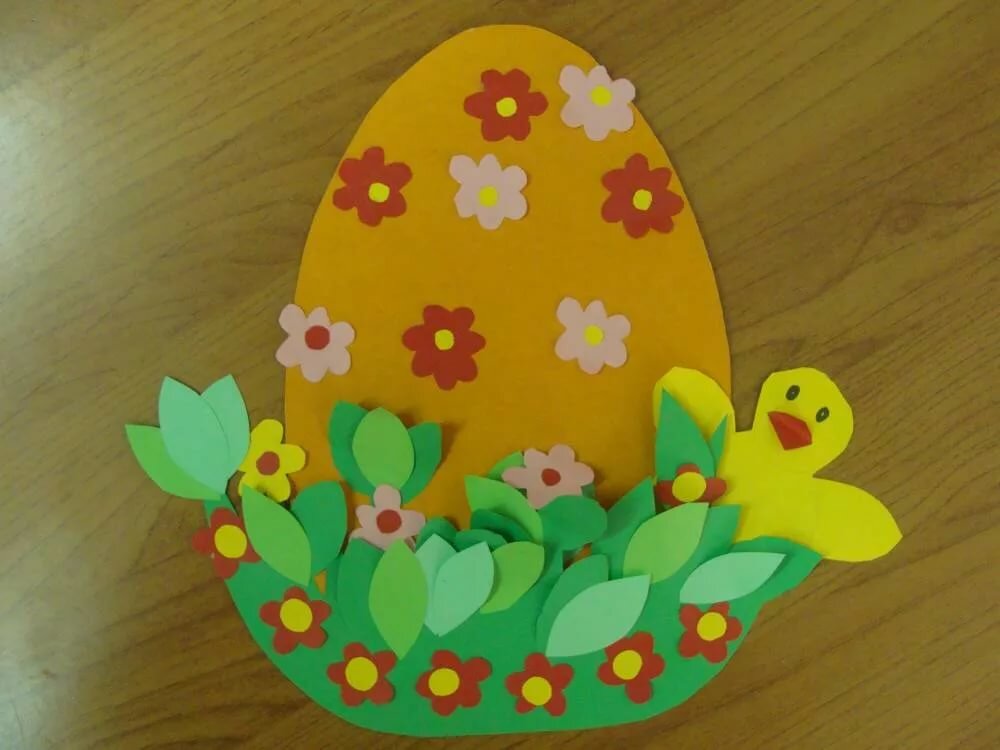 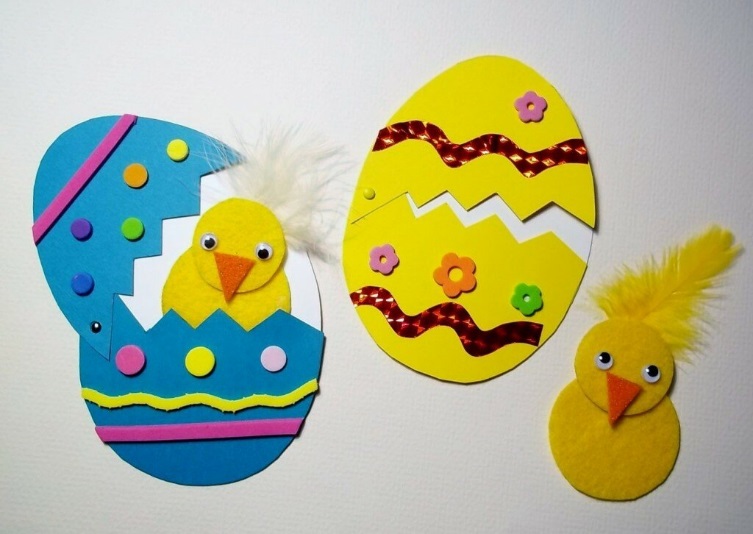 